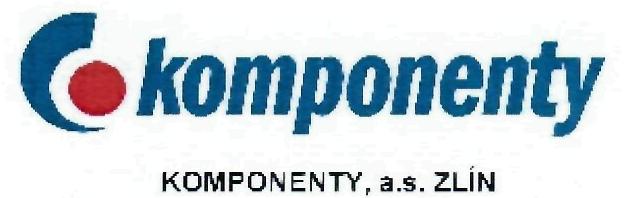 Data sheetRubber plates - compact or lightweightGeneralThe rubber plates are made of rubber mixtures by vulcanization in daylight presses with patterns or without them, with various physical-mechanical characteristics according to the customer's wishes. They are supplied in a standard thickness or they are split to the required thickness with specified dimensions.Plates must be protected against adverse effects of e.g. oxygen, ozone, radiant heat, light, organic solvents, mineral oils, lubricants, grease, fuels, concentrated acids, etc. Long-term contact with copper or corroding objects is harmful.Storing and transport:the compact plates must be stored unpackaged on a pallet, loosely stacked on top of each other maximally to a height of 2 m covered with chips, or wrapped in PE foillightweight plates are stored unpackaged on a pallet, loosely stacked on top of each other up to a height of 1.5 m covered with chipsthe warehouse must be dark, dust free, coolthe storage temperature should not exceed +25°C and -10°C and must not fluctuate wildly within this span. Increased temperatures are permissible only in short term.the relative humidity should not exceed 65 % at temperatures up to 25 ° C.they must be at a flat dimensionally suitable pallet, they must not be folded; they must be stored freely, i.e. i.e. not under any tension. During storing, products must not be exposed to any mechanical pressure, excluding their own weight.The storage time of rubber products has been set to 2 years from the date of manufacture under the conditions specified above.Other storing conditions are governed by ČSN 630001 standard.Cleaning:The products are washed with water, soapy water Petrol, turpentine. trichlorethylene. diesel, etc. must not be used for cleaning. Disinfectants releasing chlorine or oxygen are not permitted.Use:Products made of plates may be used up to -15°C. We send physical and mechanical values ​​of specific products on request.September 2020  